丰府办字〔2024〕2号丰城市人民政府办公室关于印发《丰城市支持油茶产业高质量发展八条措施（2024-2026年）》的通知各乡镇人民政府、街道办事处，市政府有关部门，市直有关单位：《丰城市支持油茶产业高质量发展八条措施（2024-2026年）》已经市政府同意，现印发给你们，请认真贯彻执行。                       2024年1月20日（此件主动公开）丰城市支持油茶产业高质量发展八条措施（2024-2026年）为深入贯彻习近平总书记关于发展油茶产业的重要指示精神，推动油茶产业高质量发展，根据《中共江西省委办公厅 江西省人民政府办公厅关于印发<江西省推动油茶产业高质量发展三年行动计划（2023－2025年）>的通知》(赣办发〔2023〕15号)要求，结合我市实际,现制定有关措施如下。一、目标任务围绕“扩面积、提质量、增产能、拓市场”的总基调，科学规划产业发展布局，推动乡村振兴，力争到2025年末全市高产油茶林面积达到25万亩以上，建设油茶服务中心1个、示范基地10个、油茶果初加工与茶籽仓储交易中心1个，油茶产业综合产值突破28亿元，实现油茶产业提质增效。二、具体举措1.解决用地空间。充分利用省级公益林可调整为商品林用于种植油茶政策，确保平均每年调整2万亩省级公益林用于新造油茶，乡镇（街道）具体任务由市林业局分解下达。2024-2026年在全市推广农村零散空闲地种植油茶1万亩，整合乡村振兴衔接资金每亩产业奖补1000元，在种植第二、三年验收合格后每年分别发放500元/亩。以国土“三调”成果为统一底版，以国土空间规划及“三区三线”划定成果为依据，科学合理明确林地管理边界，在耕地及耕地后备资源之外的可种植土地上实现油茶应种尽种，确保高质量完成油茶生产任务。(责任单位:市林业局、市乡村振兴局、市自然资源局、各乡镇街道)2.完善基础设施。加强油茶种植基地水肥灌溉设施建设，提高油茶抗旱保墒能力。加大对油茶林基地道路、灌溉、电力通讯设施建设的支持力度，降低生产经营成本。参照粮食生产经验，由林农自主申报林地标准化改造、水肥一体化设施建设等项目，市本级整合资金予以支持。对集中连片100亩以上的油茶基地新修2.5米宽以上的生产作业沙石道路，经审核验收合格，市级每公里补助1万元，全市补助里程20公里，补助金额不超过20万元，与高产油茶示范基地奖补不重复享受；对集中连片100亩以上的油茶基地新增建设水肥一体化灌溉设施，市级按建设投资的30%进行奖补，每亩补助最高不超过1000元，全市补助2000亩，补助金额不超过200万元，与高产油茶示范基地奖补不重复享受。推广油茶机械设备20台（套），指导种植户、合作社和企业采购油茶农机设备按政策享受补贴，不断提升油茶种植基地的机械化水平。对于能形成固定资产，符合乡村振兴衔接资金要求的予以优先支持。(责任单位:市林业局、市农业农村局、市水利局、市乡村振兴局、市财政局、市供电公司、各乡镇街道)3.加强科技服务。结合丰城市新时代乡村振兴学院，组建1个油茶服务中心（省级补助50万元）和1个油茶培训基地，林业部门每年至少举办四次油茶培训，市级每年安排培训经费10万元。加强市乡两级油茶技术服务能力建设，推行科技特派员制度，加大油茶种植技术培训，开展油茶全产业链科技服务，培育一批油茶“乡土专家”，不断提升科技服务水平。(责任单位:市林业局、市科技局、市财政局、各乡镇街道)4.强化科技示范。加强与上级科研机构和高校合作，积极研发推广油茶生产各环节适用的机械设备和高效实用技术。建设300亩左右的高产油茶示范基地10个（每个省级补助50万元），从品种配置、间作套种、水肥管理、病虫害防治、机械抚育和采收等种植全过程进行科研示范，进入盛果期后鲜果产量达800公斤/亩以上。市级对示范基地的规模和的亩产再进行奖补：对规模达300亩及以上的，每个基地奖补3万元，超过300亩的面积按每增加1亩再奖补100元，此项每个基地奖补总共不超过5万元；对亩产鲜果达800公斤及以上的，每个基地奖补3万元，超过800公斤的亩产按每增加1公斤再奖补100元，亩产以实地评估为准，此项每个基地奖补总共不超过5万元。以上两项全市奖补各不超过50万元，同一个基地每项只享受一次奖补资金。(责任单位:市林业局、市财政局、各乡镇街道)5.加大金融支持。对油茶加工企业实施茶皂素提纯、特色原香型茶油产品开发、油茶果初加工与茶籽仓储交易中心建设等前沿性、示范性项目进行资金扶持，政府按加工企业固定资产投资额的30%进行奖补，市级奖补每年不超过400万元。对油茶加工企业收购茶油原材料所需的贷款资金形成的利息，市级财政按照一年期LPR核算50%的比例进行补贴，补贴期限一年，全市每年补贴不超过50万元。探索推进茶油价格指数保险，市政府对保费给予适当补贴。(责任单位:市林业局、市工信局、市科技局、市财政局、各乡镇街道)6.规范行业管理。一是加强油茶种苗生产和质量监管。新建油茶良种专用采穗圃1处，联合全市18家油茶良种育苗单位抱团做强，实现科技协同攻关、销售信息共享，确保良种苗木年生产量稳定在3000万株以上，其中2年生容器壮苗出圃量2400万株以上，充分保障油茶生产用苗。加大油茶种苗质量监管执法力度，重点查处销售假冒伪劣、无证经营油茶种苗等违法行为，全面提升种苗质量。二是加强油茶果采收管理。市政府每年在油茶果采摘期间发布公告，引导林农适时科学采摘茶果，不提前采收。林业部门牵头，公安、各乡镇（街道）对大型油茶种植企业基地采取人员定驻，维护茶果采摘秩序；公安部门要加大盗抢油茶果的违法行为打击力度，切实保护茶农合法权益。三是加强茶油市场监管。打击茶油制假、售假等违法犯罪行为，成立油茶产业协会开展全过程监管。(责任单位:市林业局、市公安局、市市场监管局、各乡镇街道)7.打造优质品牌。统筹市内山茶油品牌资源，采取“政府引导、协会搭台、企业主导”运营模式，整合重塑各地山茶油品牌，建立品牌协同宣传机制，不断制造营销热点，激发品牌活力。市政府将积极对接省市品牌计划，开展丰城油茶品牌建设，提高品牌含金量，并严格管控品牌使用。(责任单位:市林业局、市商务局、市市场监管局、市财政局、各乡镇街道)8.开拓销售市场。支持油茶加工企业与主流电商平台合作，加强线上营销平台建设，根据市场需求调整产品规格和品类，有效扩大山茶油产品市场销量。对油茶加工企业线上销售茶油至市外，市本级按销售额的2%进行奖补，全市每年奖补资金原则上不超过50万元，并根据实际执行作年度调整。积极拓展线下营销渠道，利用政府平台为油茶加工企业和大型商超牵线搭桥，在提升产品品质的基础上，拓展省内外销售市场。同时，将油茶种植和加工企业纳入限上入规企业跟踪培育。(责任单位:市林业局、市商务局、市财政局、各乡镇街道)三、组织保障1.加强组织领导。成立丰城市油茶产业高质量发展工作领导小组，由市政府分管领导任组长，市政府办相关领导、市林业局主要领导任副组长，市公安局、财政局、自然资源局、农业农村局、乡村振兴局、市场监管局、科技局、工信局、商务局、林业局等有关单位分管领导为成员，领导小组下设办公室于市林业局，由市林业局分管领导兼任办公室主任，市各成员单位要密切协作，细化政策措施，形成工作合力。2.强化责任落实。领导小组成员单位各司其职，领导小组办公室负责产业发展的统筹、协调、督查等工作，每年牵头组织召开一次领导小组联席会议，听取各成员单位工作情况汇报，研究部署相关工作。各乡镇（街道）要强化属地责任，推动油茶产业高质量发展各项举措落实落地。3.规范补贴程序。本规定相关补贴一律采取“主体先行申报、依规建设、乡镇审核、部门联合审定”原则，由市林业局牵头，组织财政、科技等部门对项目申报进行审批。对有补贴限额的项目要实行择优补贴，优中选优、好中选好；对择优后补贴金额仍然超过补贴限额的，视项目种类实行先报先得或同比例下调。要细化审核标准，对产量、面积、销量、融资金额上下游进行追溯，做到精准补贴、补到实处。要严厉打击虚假申报，一旦发现弄虚作假行为，列入奖补黑名单。4.严格考核评价。将推动油茶产业高质量发展工作纳入对各乡镇（街道）高质量发展考核、林长制工作考核的重要内容，重点考核油茶建设任务落实、资金安排、示范林建设等方面内容。本《措施》自2024年2月10日起实施,有效期至2026年12月31日。附件：1.丰城市油茶产业高质量发展工作领导小组名单2.丰城市油茶产业高质量发展相关项目奖补标准3.丰城市油茶产业高质量发展相关项目申报表附件1丰城市油茶产业高质量发展工作领导小组名单组    长：鲁  毅  市人民政府副市长副 组 长：熊胜辉  市营商环境服务中心副主任周  权  市林业局局长成    员：邹井忠  市公安局党委委员、副政委曾国新  市财政局党组成员黄  坚  市自然资源局党组成员李乐林  市农业农村局现代农业技术服务中心主任夏柳华  市水利局副科级干部廖金明  市乡村振兴局党组成员王晓斌  市市场监管局党委委员、副局长徐文宇  市科技局副局长金国辉  市工信局副科级干部夏  晶  市商务局党组成员、副局长鄢  斌  市林业局党组成员付顶峰  市供电公司副总经理领导小组下设办公室于市林业局，由鄢斌同志兼任办公室主任。附件2丰城市油茶产业高质量发展相关项目奖补标准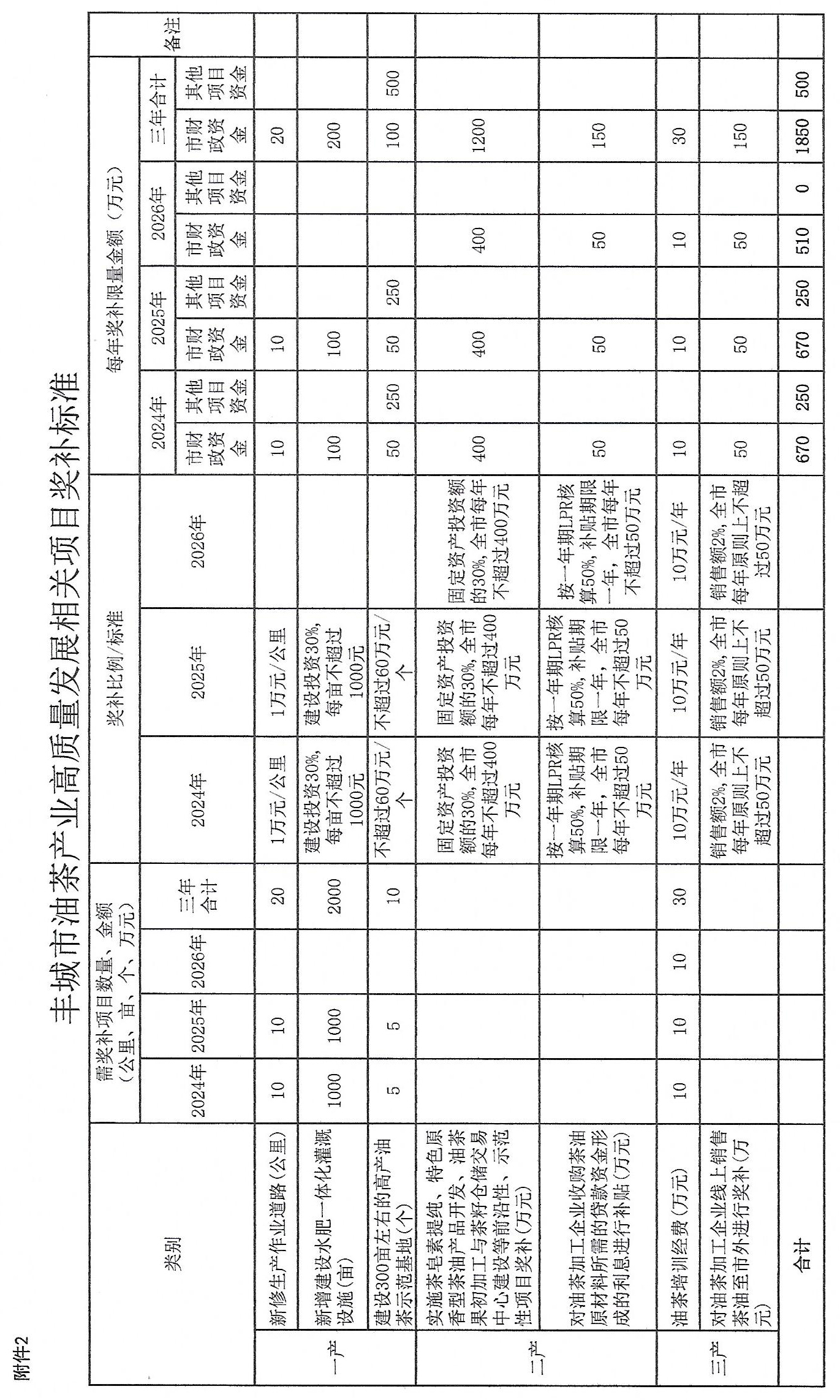 附件3丰城市油茶产业高质量发展相关项目申报表丰城市油茶产业高质量发展相关项目申报表丰城市油茶产业高质量发展相关项目申报表丰城市油茶产业高质量发展相关项目申报表公司名称/
申请人姓名地址/
所在乡镇、村组法人姓名/
身份证号码联系电话项目或设备
类型建设规模或
品牌型号投资额/销售额/利息总额/售价（万元）数量开工或购买
时间竣工时间乡镇初核
意见



林业站长签字：            分管负责人签字（盖章）：

                                            年   月   日



林业站长签字：            分管负责人签字（盖章）：

                                            年   月   日



林业站长签字：            分管负责人签字（盖章）：

                                            年   月   日部门联合
审核意见

科室长签字：              分管负责人签字（盖章）：



科室长签字：              分管负责人签字（盖章）：



科室长签字：              分管负责人签字（盖章）：

                                            年   月   日

科室长签字：              分管负责人签字（盖章）：



科室长签字：              分管负责人签字（盖章）：



科室长签字：              分管负责人签字（盖章）：

                                            年   月   日

科室长签字：              分管负责人签字（盖章）：



科室长签字：              分管负责人签字（盖章）：



科室长签字：              分管负责人签字（盖章）：

                                            年   月   日备注：园区企业直接向林业等部门申报相关项目。备注：园区企业直接向林业等部门申报相关项目。备注：园区企业直接向林业等部门申报相关项目。备注：园区企业直接向林业等部门申报相关项目。丰城市人民政府办公室                        2024年1月20日印发